✎ イ　ベ　ン　ト　情　報 ✐音楽大好きな仲間の集い「音楽で生き活きAllegro」「マリンバ演奏を楽しむ会」生の演奏を身近かに見て聴いて「やってみよう!！」「できるかな？」と心動かされて、音楽大好きなお仲間と体験し、公民館で発表し、楽しみましょう のサークルです。【日時・場所】中央公民館視聴覚室５月１１日（土）、５月２５日（土）13:30～16:30なかまちテラスホール５月１３日（月）、５月２７日（月）13:30～16:30以上2件【参加費】300円（ティータイム、楽譜）なかまちテラスまつりに参加５月１８日（土）15:30～16:00　【問合せ】☎＆fax：042-341-4806 今井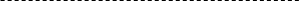 サロンミニコンサート《1725年製のストラディバリウスのバイオリン》バイオリン：黒澤誠登(東京フィルバイオリン奏者)【日時・場所】※参加費の記載のないものは無料です。≪５月≫１３日（月）11:20～小川２丁目児童館２４日（金）13:30～永田珈琲コーヒー付き（千円）３１日（金）14:30～津田公民館（500円）≪６月≫１９日（水）14:30～津田公民館（500円）２０日（木）11:00～さわやか館２４日（月）11:20～小川２丁目児童館２５日（火）13:30～永田珈琲コーヒー付き（千円）【問合せ】バイオリンの音を楽しむ会（黒澤）☎＆fax 042-341-3457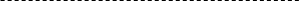 第207回みんなでよい映画をみる会（16ミリ映画をみる会）意思の勝利監督：レニ・リーフェンシュタール　115分　1934年製作　1942年日本公開1934年、古都ニュルンベルクで開催された国家社会主義ドイツ労働者党（ナチ党）の第6回全国党大会の様子が記録されている。リーフェンシュタール監督はヒトラー自身から製作を依頼された。現在ドイツでは法律で同作品の一般上映は禁じられている。【日時】５月１８日（土）18:30～【場所】中央公民館【連絡先】☎ 042-342-3435　関根うたごえin元気村うたごえを通して、住民同士のふれあいが広がり、この地域に住んでよかったと思えるようになればいいなと願っています。アコーディオン伴奏付き。【日時】昼の部：第3火曜日５月２１日（火）13:30〜15:30、夜の部：最終月曜日５月２７日（月）18:30〜21:00【場所】小平元気村おがわ東第２会議室【問合せ】☎ 090-4947-5393 村瀬憲法カフェ＠なかまちテラス大切な憲法の語り合いの場、どなたでもご参加下さい。【日時】５月２５日（土）13:30〜16:00※次回6月29日（土）、次々回7月27日（土）【場所】なかまちテラス地下学習室１【参加費】コーヒーブレイク100円【問合せ】☎ 042-325-2339 坂口e-mail:yoko_sak@qa2.so-net.ne.jp中途失聴・難聴者のための地域コミュニケーション啓発講座聞こえにくくなってからの　　コミュニケーションを学ぼう聞こえにくくて困ることはありませんか？　聞こえを補う方法を学ぶ機会です。【日時】５月１８日(土)14：00～16：30　　　　　　　　　　　　(受付13：40～)【場所】中央公民館　講座室2【講師】坂山 巳世氏(渋谷区中途失聴・難聴者友の会会長)【申込み】不要、無料【主催】中途失聴・難聴者協会　組織部　【後援】小平市社会福祉協議会【協力】小平要約筆記サークル「ほおずき」☎＆fax042-332-6300　佐野【情報保障】手話通訳、要約筆記、ヒアリングループ【問合せ】☎ 03-5919-2421　fax：03-5919-2563参加者募集太極拳「初心者体験教室」太極拳はゆったりとした動作で、老若男女が楽しめる武術です。【日時】５月２３日（木）、３０日(木)11:30～13:00【場所】市民総合体育館第3体育室【講師】姜 馳(ジャン チー)          北京体育大学武術科卒業【費用】無料【主催】健身会【申込み・問合せ】☎ 090-6106—1664  山田緊急集会　講演とフリートーク辺野古県民投票を受けて問い直す『日本の民主主義と安全保障』【日時】５月２５日（土）18：30開場～20：30【主催】辺野古問題を考える小平市民の会小金井市のOkinawa-koganei【場所】宮地楽器ホール〈小ホール〉武蔵小金井駅【問合せ】☎090-7844-7696　針谷e-mail　harigaya.sachiko@gmail.comＤＶＤ映写会（ドキュメンタリー映画）沖縄から叫ぶ　戦争の時代～戦争の時代が歩き始めた～制作者 湯本雅典さんを迎えて、上映と懇談会【日時】５月２６日（日）13:30～15:30【場所】小平元気村おがわ東 多目的ホール【費用】無料【主催】萩山・小川団地九条の会【問合せ】☎  090-4947-5393  村瀬090-8515-4052  高橋第13回 こだいら雨情うたまつり2019【日時】５月２６日（日）13:30～【場所】ルネこだいら大ホール【入場料】500円（全席自由）未就学児は無料【前売りチケット】ルネこだいらチケットカウンター☎ 042-346-9000　【問合せ】（公財）小平市文化振興財団　☎ 042-345-5111【主催】こだいら雨情うたまつり実行委員会／（公財）小平市文化振興財団【後援】小平市／小平市教育委員会｡／小平市社会福祉協議会／小平市商工会星美智子ソプラノコンサート５月のシューベルトわずか31年の生涯に数えきれないほどの作品を残したシューベルト。なかでも歌曲は100曲を超え、「もっとも詩情豊かな作曲家はシューベルト」といわれるほど美しく明快で、聞くものの胸を打つ。明るく爽やかで、少し憂鬱な5月の午後、ソプラノ歌手 星美智子のシューベルトをお楽しみください。【日時】５月２９日（水）14:30開演【場所】中央公民館ホール【出演】星 美智子（ソプラノ）、沼舘千佳子（ピアノ）、ゲスト／山本靖子（クラリネット）【曲目】野ばら、君こそわが憩い、子守歌、幻想小曲集op.43、岩上の羊飼い　ほか【チケット】2,000円【予約・問合せ】☎042-308-0903 ファーメイ･笹尾e-mail sasaohu@gmail.comホームページからの予約　http://farmei2016.jimdo.com小平図書館友の会　講演会平櫛田中氏の寄贈資料から日本近代彫刻の巨匠、平櫛田中氏の旧蔵書がお孫さんの平櫛弘子氏より小平市に寄贈されました。中央図書館で「平櫛田中文庫」として公開しています。この資料は田中氏の創作活動の基礎となったものであり、日本の図書の歴史を俯瞰できる質と量とを持っています。資料の整理にあたられた大沼晴暉氏に田中文庫の意義と面白さを語っていただきます。【日時】６月１５日(土) 13:30～15:30【場所】中央図書館3階 視聴覚室【講師】大沼晴暉氏(書誌学・民族学者、小平市図書館協議会委員)【定員】80人	先着順（申込不要）【費用】無料【主催】小平図書館友の会	【後援】小平市教育委員会【問合せ】☎ 090-1707-0860　伊藤友の会ブログhttp://yamaoji.cocolog-nifty.com/kltomonokai/ＡＰＳ『田園フーガ』スペシャルコンサート【日時】６月２２日（土）14:00開演【場所】ルネこだいらレセプションホール【主な演奏曲目】・エルガー作曲/『愛の挨拶』（ピアノ連弾）・ラヴェル作曲/『亡き王女のためのパヴァーヌ』（ピアノ連弾）・クライスラー作曲/『愛の悲しみ』（ヴァイオリン/ピアノ）・フランク作曲/ヴァイオリンソナタから第４楽章（ヴァイオリン/ピアノ）・ベートーヴェン作曲/『エリーゼのために』（ピアノソロ）・ベートーヴェン作曲/ピアノソナタ第１５番『田園』（ピアノソロ）・久石譲作曲/『風の谷のナウシカ』（ピアノソロ）・久石譲作曲/『アシタカとサン』（ピアノソロ）　　　　他【演奏者】昆一成(Pf)、あんどうあさみ(Pf)、高橋共実(Vn)、川瀬由紀子(Pf)【入場料】無料　　【問合せ】☎ 042-321-2077　高橋知っていますか　日本のこの現状　映画上映会「ザ・思いやり」パ－ト　2-希望と行動編-在日米軍駐留経費の一部を日本側が負担するという「思いやり予算」　在日アメリカ人のリラン・バクレーが問題提起するドキュメンタリー「ザ・思いやり」第2弾【日時】６月３０日（日）10:00～【場所】福祉会館　5階　市民ホ－ル【上映協力券】700円【主催】「ザ・思いやり」映画上映実行委員会【申込　問合せ】☎ 042-344-4014　岡村（月・火・水・金　10時～16時）新日本婦人の会小平支部気付東京五輪音頭2020を踊りましょう【日時】いずれも13:30～15:00６月２２日（土）、７月２０日（土）、７月２７日（土）、８月２４日（土）【場所】津田公民館 和室２またはホール７月２７日（土）19:30～、納涼祭にて盆踊りを踊ります。【主催】津田公民館サークル「踊ろう盆踊り」（山根）ヒッポファミリークラブ多言語を家族で気軽に楽しむ講座【日時】①５月１９日（日）14:00～16:00②６月２日（日）10:00～11:40【場所】①中央公民館ホール　②ルネこだいらレセプションホール【費用】無料　要申込　【定員】各回10組　託児あり　要申込【問合せ】一般財団法人言語交流研究所ヒッポファミリークラブ　☎ 0120-557-761(平日9:00～17:30)http://www.lexhippo.gr.jp小平こども劇場鑑賞会　　スギテツ音楽会～きがるにブラボー～NHKのEテレ教育番組「おんがくブラボー」にレギュラー出演中のスギテツが小平にやってくる！クラシックで笑顔を創る異色のデュオ、スギテツのコンサートは、ちびっ子から大人まで楽しめていつの間にかクラシックに興味がもててしまうとってもミラクルなステージです！！【日時】６月２日(日)14:00開演【場所】ルネこだいら中ホール【対象】幼児～大人【参加費】大人3,000円こども（3歳～17歳）1,500円さーやんの絵本であそぼう絵本のおはなしからイメージをふくらませ、その世界の中であそびあう時間を親子で一緒に楽しんでみませんか？「読み聞かせ」とは少し異なり、ライブで創るあそびの時間です。【日時】６月１１日(火)10：30～12：00【場所】小川西町地域センター２階和室【対象・定員】1～3歳の未就園児の親子10組（要申込、先着順）【参加費】１組500円（保険代を含む。会員は無料）【講師】西脇さやか（(公社)日本児童青少年演劇協会「幼児の劇あそび夏季講習会」講師 等）【持ち物】お弁当、水筒、タオル。動きやすい服装で。以上の【申込・問合せ】NPO法人小平こども劇場　事務局　☎＆FAX:042-347-7211E-mail: info@kodaira-kogeki.orghttp://kodaira-kogeki.org/こだいら自由遊びの会プレーパークプレーリーダーに来てもらって、木工作します。【日時】５月２６日（日）10:00～16:00頃まで【場所】中央公園（中央体育館東側の林）【参加費】無料、カンパ １人100円【持ち物】飲み物、タオル、敷きもの、弁当など必要と思われるもの。　※どなたでも参加できます。出入り自由次回は、6月30日（日）【当日の連絡先】http://kodairaplaypark.com/☎ 090-1771-7431 足立、070-6616-9959福本子育て広場　きらら■きらら広場（全て申込み不要、無料）５月１６日（木）10:00～11:45　ベビー三小第三小学校第2学童室２８日（火）10:00～12:00　だっこ　中野産婦人科医院ホール２８日（火）10:00～12:00　はなこ鈴木公民館音楽室３１日（金）10:00～12:00　ベビー中央　中央公民館和室■ベビー☆ママのふれあい体操５月２４日（金）10:30～11:45　中央公民館和室【参加費】100円　【持ち物】バスタオル【申込】不要　　※予防接種直後はご遠慮ください。【問合せ】NPO法人子育てサポートきらら☎042-345-8262 E-mail　kirara_0305kodaira@yahoo.co.jpママが元気になる広場こだはぐカフェ＠鈴木公民館※今年度は隔月開催【日時】５月２１日（火）10:30～14:30【場所】鈴木公民館学習室２・調理実習室兼駐車場に限りがあります。公共交通機関の利用をお願いします。【入場料】100円（フリードリンク＆お菓子つき）ランチ：12:00～（500円）食券販売10:30～≪今月のお話し会のテーマ≫「幸せな子育てのはじめの一歩」11:00～11:50　【定員】17組　受付先着順【講師】上高原 久枝さん（看護師、小児保健専門講師、産後ドゥーラ協会認定 産後ドゥーラ）今年度の開催予定日（火曜日　10:30～14:30）7月16日、9月17日、１月21日、3月17日　11月は公民館祭りのため未定【問合せ】e-mail kodahugml@gmail.comHP　http://kodahug.comfacebook   https://www.facebook.com/kodahug※歳末たすけあい地域福祉活動募金助成事業みんなの居場所  風鈴草乳幼児から大人まで、だれもが安心してみんなと一緒にごはんを食べられる場です。だれでも参加できます。夕ご飯をたべにいらしてください。予約不要【日時】５月２４日（金）17：30～19：30【場所】みんなの居場所『風鈴草』（小平市津田町2-29-22　都営津田団地近く）【費用】こども（高校生以下）0円、おとな500円※各回50食準備。次回は、6月28日（金）予定【問合せ】☎ 090-1771-7431 足立喫茶〈サタデーひだまり〉障がいのある方、そうでない方、家族の方、子どもさん、高齢者など、地域の方々がどなたでも楽しく集える居場所です。〈メニュー〉コーヒー、紅茶、ジュースなど、クッキー付きで１杯各100円。【日時】原則毎月第３土曜日、いずれも13:30〜16:00５月１８日、６月１５日【場所】小平元気村おがわ東２階第２会議室【主催】精神保健福祉ボランティアの会「ひだまり」【問合せ】☎ 080-5191-7512 熊倉ハートピアすぺーすまいらいふ＆まいわーく事業子ども・若者支援者学習会 ―リーダーシップ文化で日本再生◆若者リーダーシップ学習会　10回シリーズ第２回「リーダーシップ家庭文化を創造する」～米のリーダーシップ教育について学びませんか。【日時】６月５日（水）10:00～12:00【場所】福祉会館第3集会室◆子どもリーダーシップ学習会　10回シリーズ第2回「子どもたちに７つの習慣を（その２）」～世界に広がるリーダーシップ教育について学びませんか。【日時】６月１９日（水）10:00～12:00【場所】福祉会館第3集会室上記２件とも【定員】10名　【参加費】無料【主催・申込・問合せ】NPO小平ハートピア　☎＆fax.042-401-8833　永瀬e-mail：heartpia@wish.ocn.ne.jp熟年いきいき会講演会「歯と口の健康」～健康寿命・元気な１００歳を目指そう～【日時】５月１５日（水）13:30～16;00【場所】福祉会館第2集会室（3階）【講師】上原三和乃さん（歯科衛生士）【参加費】200円（会員100円）♪みんなで唄おう♪第６０回「市民うたごえ祭り」【日時】５月２１日（火）13;30～15:30【場所】中央公民館ホール（2階）【参加費】200円みんなで話そう「おしゃべりサロン」【日時】６月６日（木）13:30～16:00【場所】福祉会館第二集会室（3階）【参加費】200円（会員100円）「伴侶を亡くした人が語り合う会」６月のテーマ～心の居心地～【日時】６月７日（金）13:30～15:30【場所】福祉会館第三集会室（3階）【参加費】200円（会員100円）※伴侶のある人の参加はご遠慮ください「絵手紙教室」【日時】６月１０日（月）13:30～16:00【場所】福祉会館第三集会室（3階）【参加費】200円（会員100円）　　　　　　※絵具・筆を持参して下さい上記共通事項：自由参加　予約不要　【主催】熟年いきいき会【問合せ先】☎ 042-341-8604　太田はじめてのパソコンサークルインターネットに接続できます。ノートパソコン、マウスと電源コード（ＡＣアダプター）をお持ち下さい。【日時】いずれも火曜日、予約は必要ありません。５月１４日13:30～15:45あすぴあ会議室２１日9:30～11:45中央公民館講座室2２８日9:30～11:45あすぴあ会議室６月　４日9:30～11:45中央公民館学習室4１１日13:30～15:45あすぴあ会議室１８日9:30～11:45中央公民館学習室4２５日9:30～11:45あすぴあ会議室日時を確認して直接会場までお越しください。原則として毎月第１、第２、第３、第４火曜日に開催【参加費】１回200円【主催・問合せ】小平IT推進市民グループhttp://kodaira-it.jp/hazimeteＮＰＯ／ＮＧＯの組織基盤強化のためのワークショップ事業は広がっているけど・・・助成金頼みで財政面が不安・・・ボランティア・支援者が集まらない・・・活躍しているNPO／NGOの秘訣は組織づくりから！【日時】５月２３日（木）13:30～17:00【会場】１００ＢＡＮＣＨ（渋谷区渋谷3-27-1　渋谷駅南口 徒歩2分）【定員】40名【参加費】1,000円（資料代）日本ＮＰＯセンター正会員は800円【対象】NPO／NGO、市民活動団体のリーダー・スタッフ・理事など【主催】パナソニック株式会社・認定特定非営利活動法人日本ＮＰＯセンター【申込】www.jnpoc.ne.jp から応募フォームで。先着順。または、03-3510-0855　へ【問合せ】☎03-3510-0855 辻（日本ＮＰＯセンター）※「組織基盤協会ワークショップの件」として問合せ。東大駒場リサーチキャンパス公開イベントバリアフリーシンポジウム「貧困問題から考える大学研究の役割」現代日本の社会問題に大学の研究者はどのように切り込んでいくことができるでしょうか。貧困問題を含むさまざまな社会活動を実践してきた湯浅誠氏の話題提供を切り口に、バリアフリー分野の研究者がそれぞれの立場から社会問題を考えるうえでの大学研究の役割を議論します。【日時】５月３１日 (金) 10:00- 12:00【場所】東京大学駒場キャンパス先端研 3号館南棟 ENEOSホール【話題提供】湯浅誠　【定員】200名詳しくは、https://komaba-oh.jp風の谷　森林の楽校2019夏【日時】６月８日(土)13:00「ラーニングアーバー横蔵」集合。６月９日(日)13:15現地解散【場所】岐阜県揖斐郡揖斐川町谷汲・横蔵地区【対象】関心のある方　どなたでも【主催】認定特定非営利活動法人JUON NETWORK（樹恩ネットワーク）【申込み・問合せ】下記URLの「申込フォーム」 http://blog.canpan.info/juon/archive/513 または、FAX、電話、ハガキなど　〆切：5月31日（金）☎ 03-5307-1102 fax: 03-5307-1091 詳しくは、http://juon.or.jpファンドレイジング・日本ここに来たらファンドレイジングのすべてがかわる。アジア最大のファンドレイジング大会。支援を募る過程を通じて、より多くの人たちに社会の課題を示し、理解と共感を得て、課題解決への参加者を増やし、社会をよりよくしていく取組です。【日時】９月１４日（土）～１５日（日）＆プレイベント９月１３日（金）10:00～17:00【場所】駒澤大学 駒沢キャンパス（東急田園都市線駒沢大学駅）【参加費・一般】早割：～5／31　25,000円＋税通常：6／1～8／19　30,000＋税当日：8／20～　42,000＋税懇親会会費5,000円（350名）プレイベント　初心者向けオリエンテーション【託児】事前予約2,000円＋税／日【主催】ファンドレイジング協会【詳細・申込】http://jfra.jp/frj/e-mail　frj@jfra.jp小平・環境の会ごみ減量、資源循環の道を探りながら日々活動しています。役員会を月1回開催、会報「環音」を不定期で発行。【活動日・活動場所】中央公民館　美園地域センター　学園東地域センターなどで月1回役員会を開催。畑部会あり。【会費】年1,000円【連絡先】☎＆FAX　042-327-9330 島NPO法人子育てサポートきらら乳幼児の親子が、ホッとできる子育て広場を2001年から開催しています。  親子を見守り、楽しく過ごして下さるボランティアを募集します。【活動日】 第1火、第3木、第4木、第4金の午前10:00〜12:00【活動場所】市内5カ所の公共施設他【会費】なし【連絡先】☎080-5042-8216ＮＰＯ法人 こだいら自由遊びの会ボランティア募集子どもの自由な遊びを応援していただけるボランティアスタッフを募集しています。サポートしてくださる方が増えれば、開催日ももっと増やせます！　皆様のご理解とご協力をよろしくお願いいたします。【活動日時】毎月第3日曜日（変更あり）10:00～16:00【活動場所】きつねっぱら公園子どもキャンプ場（小川町1-3005）または、中央公園（津田町1-1-1）【問合せ】☎ 090-1771-7431　足立e-mail　ryuko088@yahoo.co.jp詳しくは　http://kodaoraplaypark.com/熟年いきいき会シニアライフと社会参加を応援します。小平市を拠点に、定年後の充実した生き方を支援する地域活動を積極的に展開しています。創立１５周年「感謝祭」を６月１１日（火）に開催予定。【活動日】毎月５～６回の行事を開催しています。　　【活動場所】主に中央公民館　福祉会館　喫茶「カサ・グランデ」など【年会費】正会員　3,000円、準会員1,500円【会員数】97名（平成31年4月15日現在）【連絡先】☎ 042-341-8604　太田鉄道模型サークルメンバー募集制作したＮゲージレイアウトで車両を走らせて楽しみながら、子どもたちと遊び、高齢者施設でのボランティア活動等を通して、地域に関わっていくことを目的としたサークルメンバーを募集しています。【活動場所】小川公民館（第1土曜日）、中央公民館（第3土曜日）「土曜子ども広場　友・遊」で【申込】☎ 042-307-9649　牧原